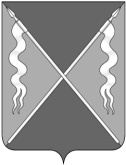 АДМИНИСТРАЦИЯ ЛЕНИНГРАДСКОГО СЕЛЬСКОГО ПОСЕЛЕНИЯЛЕНИНГРАДСКОГО РАЙОНАпостановлениеот 25.03.2024 года			                                                      № 140станица  ЛенинградскаяОб утверждении проекта организации дорожного движения на территории Ленинградского сельского поселения Ленинградского районаВ соответствии с Федеральным законом от 6 октября 2003 года № 131-ФЗ «Об общих принципах организации местного самоуправления в Российской Федерации», руководствуясь Федеральным законом от 8 ноября 2007 года           № 257-ФЗ «Об автомобильных дорогах и о дорожной деятельности в Российской Федерации», Федеральным законом от 29 декабря 2017 года           № 443-ФЗ «Об организации дорожного движения в Российской Федерации и о внесении изменений в отдельные законодательные акты Российской Федерации», Приказом Министерства транспорта РФ от 30 июля 2020 года            № 274 «Об утверждении Правил подготовки документации по организации дорожного движения», Распоряжения Правительства РФ от 4 ноября 2017 года № 2438-р «Перечень документов по стандартизации, обязательное применение которых обеспечивает безопасность дорожного движения при его организации на территории Российской Федерации», п о с т а н о в л я ю:1. Утвердить проект организации дорожного движения на территории Ленинградского сельского поселения Ленинградского района.2..Отделу строительства, ЖКХ и транспорта администрации Ленинградского сельского поселения (Касьянова Ю.К.) выполнить работы по согласованию проекта организации дорожного движения на территории Ленинградского сельского поселения Ленинградского района с ОГИБДД ОМВД России по Ленинградскому району.3..Отделу по организационно-правовой и кадровой политике администрации Ленинградского сельского поселения (Лазько А.М.) обеспечить размещение настоящего постановления на официальном интернет-портале Администрации Ленинградского сельского поселения Ленинградского района (www.adminlenposel.ru).4..Контроль за выполнением настоящего постановления возложить на заместителя  главы  поселения, начальника отдела строительства, ЖКХ и транспорта администрации Ленинградского сельского поселения Ленинградского района Касьянова Ю.К.5..Постановление вступает в силу со дня его подписания.Исполняющий обязанности главыЛенинградского сельского поселения Ленинградского района                                                                     Ю.К. Касьянова